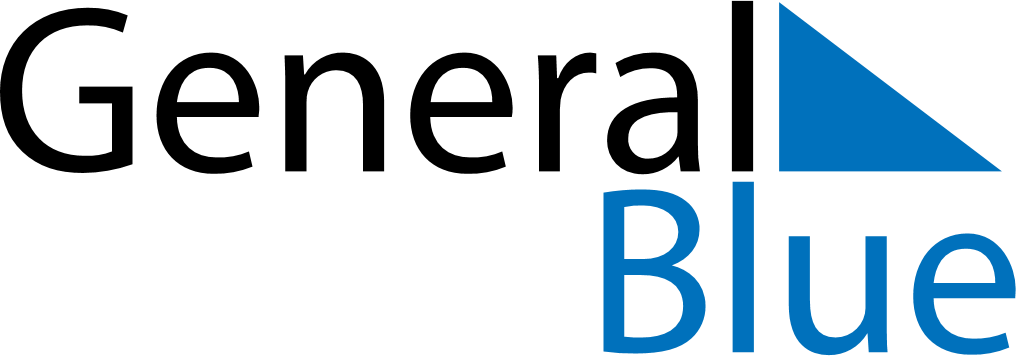 May 2019May 2019May 2019May 2019PolandPolandPolandSundayMondayTuesdayWednesdayThursdayFridayFridaySaturday12334Labour DayConstitution DayConstitution Day567891010111213141516171718192021222324242526272829303131Mother’s Day